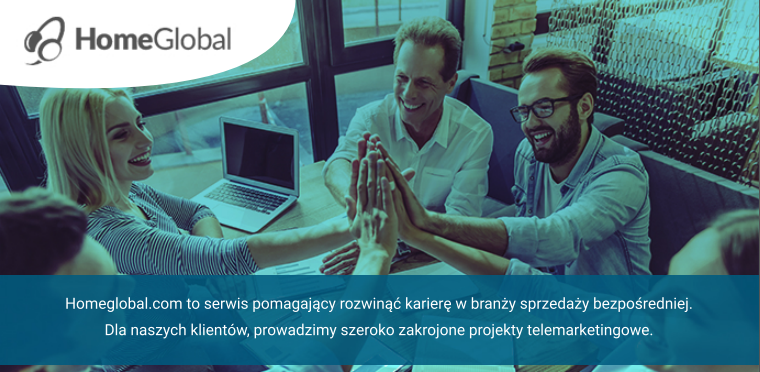 Poszukujemy osób dynamicznych i kreatywnych, którym zapewnimy cykl niezbędnych szkoleń aby mogli osiągać swoje cele. Doceniamy zaangażowanie i zdolności sprzedażowe. Dla Naszych Klientów świadczymy usługi na najwyższym poziomie odpowiadające ich potrzebom.Jeśli chcesz rozpocząć karierę w strukturach firmy stale rozwijającej się na rynkach międzynarodowych jest to praca dla Ciebie!Specjalista ds. Sprzedaży i Obsługi Klienta Miejsce pracy: WarszawaZadania:-  Telefoniczny kontakt z klientem, który wyraził chęć zakupu usługi/produktu;-  Realizacja wyznaczonych planów sprzedażowych;-  Budowanie i utrzymywanie dobrych relacji z Klientem.Czekamy na Ciebie, jeśli posiadasz:- Predyspozycje do obsługi telefonicznej, czyli: miły głos, dobrą dykcję, wysoką kulturę osobistą;- Komunikatywność, energiczność, dobry humor oraz łatwość nawiązywania kontaktów interpersonalnych;- Nastawienia na realizację wyznaczonych celów sprzedażowych, wysokiej determinacji w działaniu;- Umiejętności sprzedażowych – umiejętności prezentacji i budowania skutecznej argumentacji handlowej;- Mile widziane - doświadczenie w sprzedaży produktów reklamowych w internecie.Chcesz pracować w przyjaznej , stabilnej firmie?Ważne jest dla Ciebie stabilne i atrakcyjne wynagrodzenie?Zapewniamy to i jeszcze więcej!możliwość rozwoju w dynamicznej organizacjikapitalną atmosferę współpracy w młodym i kreatywnym zespoleelastyczne godziny współpracyrozrywka? Check! Integracja, Aleja Gwiazd, Konkursy, Pokój Chilloutu, a może Fitness czy rozgrywki w minifutball? darmowe owoce w każdy wtorek oraz piątkowe dni z Coca Colą? Check!nowoczesne biuro zamienione w szkolne sale z lokalizacją na Powiślu – Centrum Warszawy!memy, które poprawiają humor są rozwieszone po całym biurze!prywatną opiekę medyczną lub kartę MultisportZacznij swoje zawodowe doświadczenie z Nami!Kontakt:
Maja Dobosz, HR Assistant, HomeGlobal
e-mail: maja.dobosz@homeglobal.com 